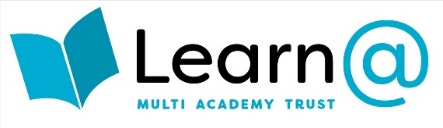 Learn@ MAT Public Consultation QuestionnaireThe information we seek through this questionnaire is in regard to your views on whether it is appropriate for The Sky Academy to cease operating a residential provision.Do you support the proposals from Learn@ MAT to cease operating a residential provision at The Sky Academy?Please use the space below to tell us anything you wish to about the proposals or to add further comments.Your detailsPlease provide your postcode and tick the options which apply to you. YesNoPost code:____________________________________Parent/ carerMember of staff/ Academy CouncillorPupil/ student Local community memberCouncillor or MPLocal business  Prefer not to answerOther (please specify below)